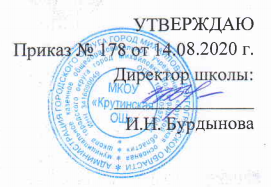 МКОУ «Крутинская ОШ»План  учебно-воспитательной работы на 2020 - 2021 учебный год.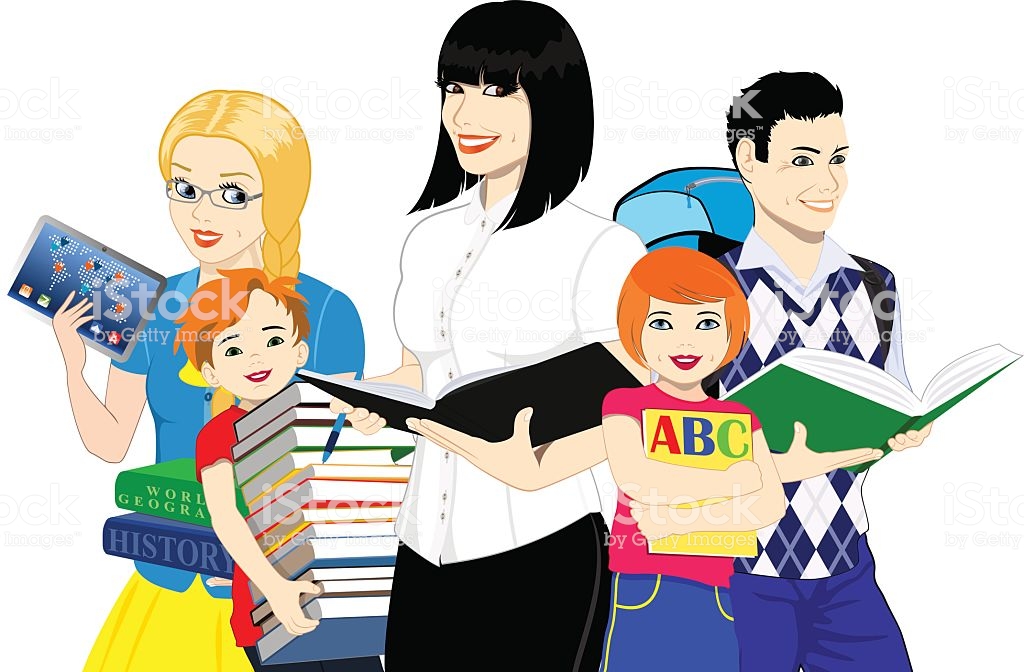 Анализ работы школы за 2019 - 2020 учебный годВ 2019 - 2020  учебном году педагогический коллектив школ работал над решением следующих задач:Работа над методической темой «Повышение качества образовательных услуг путём применения информационных технологий».Отработка наиболее эффективных  технологий преподавания учебных предметов в малокомплектной школе, сочетающих в себе индивидуальный подход и системно – деятельностный подход в обучении и  к творческой деятельности обучающихся.Работа с одаренными детьми, совершенствование форм и методов научно-исследовательской деятельности учащихся.Продолжение нравственного, патриотического, физического, правового,  эстетического, экологического и духовного воспитания обучающихся с учетом их индивидуальных способностей, интересов, состояния здоровья.Достижение высокого и качественного уровня знаний учащихся.В 2019 - 2020 учебном году деятельность администрации и педагогического коллектива школы была направлена на повышение эффективности и результативности образовательного процесса, развитие учащихся. Приоритетом начального образования является формирование общеучебных умений и навыков, уровень освоения которых в значительной мере определяет успешность всего последующего обучения. Учителя начальных классов продолжали работу по проблеме «Здоровьесберегающие технологии в начальной школе».В современной школе методическая работа направлена на совершенствование педагогического мастерства учительских кадров, включение в педагогический поиск, применение информационно-коммуникационных технологий в образовательной процесс.Основные задачи, которые были поставлены перед коллективом в 2019 - 2020 учебном году:Вести целенаправленную систематическую деятельность по освоению и внедрению современных образовательных технологий. Продолжить работу по гармоничному развитию личности ребенка через учебно-воспитательный процесс.Вести систематическую работу по освоению и применению методов, принципов здоровьесберегающих технологий, повышать эффективность и усиливать активно-деятельностные организации учебного процесса.Оказывать педагогическую поддержку учащимся с разным уровнем обученности.Изучать педагогические потребности учителей посредством диагностики и мониторинга образовательного процесса в школе.Изучать и внедрять достижения творчески работающих педагогов в практику работы других учителей.В течение 2019 - 2020 учебного года педагогический коллектив школы проделал большую работу по реализации выше перечисленных задач. Каждый учитель стремился повысить интерес учащихся к своему предмету, используя разнообразные методы и приемы обучения, применяя современные образовательные педагогические технологии, учитывая индивидуальные образовательные способности детей, их интересы, применяя индивидуальный и системно-деятельностный подход в обучении. Была проделана большая работа администрации и педагогов по внедрению в практику работы элементов здоровьесберегающих технологий: доброжелательность, создание атмосферы успешности, забота школы не только о знаниях по предмету, но и о психологическом состоянии ученика, творческий подход к проведению уроков.Прошедший учебный год более  результативный, чем прошлый, есть один отличник – ученица 3 класса Бурдынова Мария.  Все обучающиеся школы переведены в следующий класс.Наши выпускники  9 класса Березов Данила, Ивина Юлия и Ткачев Андрей  успешно прошли итоговое собеседование  по русскому языку  и промежуточную аттестацию по  математике, и в связи с карантином, получили аттестаты об образовании без сдачи ГИА.  Из 17 человек подлежащих аттестации 9 учеников окончили учебный год на «4» и «5». Это Бурдынова Мария ( 3 кл), Бастрикина Ангелина ( 4 кл), Ивина Валерия (4 кл), Киселев Сергей (2 кл), Ткачев Артем (6 кл), Бурдынова Анна и Гоголева Вика ( 7 кл), Ивина Юля и Ткачев Андрей ( 9 кл). Итак,  успеваемость за 2019 – 2020  учебный год составила 100 %, а качество знаний – 53%. В школе есть резервы повышения КЗ, это те учащиеся, которые имеют по одной «3» по какому-либо предмету.Ольховой Захар – ученик 8 класса  переведен в 9 класс, хотя имеет слабые знания по основным предметам. Он слабо усваивает формулы, теоремы, редко добросовестно выполняет домашние задания, очень слабо концентрирует внимание, с ошибками списывает тексты как с учебника, так и с доски, не всегда подготовлен к уроку, хотя все необходимые  школьные принадлежности у него есть. Часто   пропускает учебные занятия без уважительной причины. Читает на уровне 2-го класса. На уроках часто отвлекается, не умеет вообще самостоятельно работать. Плохо пересказывает прочитанное. Часто врет как в школе, так и дома. Большое влияние на его отношение к учебе и успеваемость играет отношение родителей к учителям и школе: на контакт с администрацией школы и учителями-предметниками из родителей идет только папа, мама игнорирует приглашения в школу и родительские собрания. Ребенок готовит домашние задания и учит правила только тогда, когда дома отец.  В течение учебного года дважды во 2-9 классах планировалось проведение  административных контрольных работ по русскому и немецкому языку ( с 4 класса), и математике (в декабре и мае месяце). Но, в связи со сложившейся эпидемиологической обстановкой, контрольные работы были проведены только в первом полугодии в декабре 2019г. Результаты работ приведены в таблице.Из приведенной таблицы видно, что 100% КЗ за первое полугодие  составило по русскому языку и математике показала ученица 3  класса , учитель Гурова Т.Н. ;  по  русскому языку – ученик 2 класса , учитель Озерина Т.В.; по математике – ученики 4 класса, учитель Озерина Т.В.; по немецкому языку – ученики 4 класса, учитель Гурова Т.Н.; по русскому языку – ученики 7 класса, учитель Сутулова Н.М.; и немецкому языку, учитель Гурова Т.Н.; 0% по КЗ показали учащиеся 2 класса по математике, учитель Озерина Т.В.; по русскому языку – ученик 8 класса, Бастрикина Е.Ю., и немецкому языку, учитель Гурова Т.Н.. Результаты контрольных работ по математике в 7 – 9 классах так и не были предоставлены, учитель Голикова И.М.. В течение 2019 – 2020  учебного года в МКОУ «Крутинская ОШ» обучалось 17 учеников, из них: 5 человек в 1- 4 классах и 12 человек в 5-9 классах. В своей работе учителя школы используют различные педагогические технологи, применимые в малокомплектной школе и  прежде всего индивидуально – дифференцированный подход к каждому ученику. Учитель начальных классов Озерина Т.В. – игровые технологии; учитель математики Гоголева В.А. – тематический учет знаний, игровые технологии, ИКТ; учитель математики и географии Голикова И.М. – игровые технологи и ИКТ; учитель немецкого языка  Гурова Т.Н. – метод проектов и проблемно-поисковый метод, игровые технологи и ИКТ; технологию проблемного метода обучения на своих уроках применяет учитель русского языка и литературы  Сутулова Н.М.; учитель физики Потапов М.М. на своих уроках применяет информационные технологии с использованием ПК; учитель биологии и химии Бурдынова И.Н. – использование ИКТ, проблемно-поисковый и частично – поисковый, исследовательский методы; учитель истории и обществознания Бастрикина Е.Ю. – использует ИКТ и квест – технологии.Учебный план на 2019 - 2020 учебный год практически реализован по всем учебным предметам и дисциплинам. Помимо учебной работы в школе еженедельно велись групповые консультации по русскому языку -  9 кл, математике -  9 кл, биологии и математике  – 5 кл . В связи с уменьшением финансирования в этом учебном году в школе кружковая работа не велась. Но несмотря на это, ученики нашей школы под руководством педагогов принимали активное участие в различных городских, региональных, всероссийских и международных конкурсах и олимпиадах, а так же в спортивных соревнованиях. Команда школы заняла 2-е место в осеннем легкоатлетическом кроссе в рамках XXXI Спартакиады обучающихся и 2-е место в соревнованиях по настольному теннису среди основных школ городского округа город Михайловка Волгоградской области  (Березов Данила, Ивина Юля и Ткачев Андрей, 9 класс) в рамках XXXI Спартакиады обучающихся (учитель Потапов М.М.). Гоголева Виктория (7 кл)  – заняла 3 место во Всероссийской предметной  олимпиаде  «Школьный калейдоскоп» (немецкий язык); участник Международного  языкового  конкурса «Я – лингвист» (немецкий язык); 2 место в Международном  языковом конкурсе «Какаду» (немецкий язык); 1 место во Всероссийской акции «Tolles Diktat» по немецкому языку – 2020.(7-9 кл); участник  Всероссийской олимпиады школьников по немецкому языку «Учитель школы будущего – 2020» Московского государственного педагогического университета; участник городского этапа Всероссийской олимпиады школьников (учитель Гурова Т.Н.); 2 место в регионе Всероссийской дистанционной олимпиаде для школьников и студентов по ИЗО, учитель Сутулова Н.М.; сертификат участника в уроке по теме «Безопасность будущего» всероссийской акции «Урок Цифры», учитель Голикова И.М.Бурдынова Анна (7 кл) – заняла 3 место во Всероссийской предметной  олимпиаде  «Школьный калейдоскоп» (немецкий язык); участник Международного  языкового  конкурса «Я – лингвист» (немецкий язык); 3 место в Международном  языковом конкурсе «Какаду» (немецкий язык); 2 место во Всероссийской акции «Tolles Diktat» по немецкому языку – 2020.(7-9 кл); призер Всероссийской олимпиады школьников по немецкому языку «Учитель школы будущего – 2020» Московского государственного педагогического университета,  сертификат участника в Медународном дистанционном конкурсе «Олимпис 2019 – осенняя сессия» по английскому языку (учитель Гурова Т.Н.); 2 место в регионе Всероссийской дистанционной олимпиаде для школьников и студентов по ИЗО, учитель Сутулова Н.М.; 3 место в Медународном дистанционном конкурсе «Олимпис 2019 – осенняя сессия» по биологии, учитель Бурдынова И.Н.; сертификат участника в уроке по теме «Безопасность будущего» всероссийской акции «Урок Цифры», учитель Голикова И.М.; 1-е место в олимпиаде по русскому языку  в Медународном дистанционном конкурсе «Олимпис 2019 – осенняя сессия», участник выставки декоративно – прикладного и технического творчества обучающихся образовательных учреждений,  учитель Сутулова Н.М.; учитель Сутулова Н.М.; 3 место по математике в Медународном дистанционном конкурсе «Олимпис 2019 – осенняя сессия», учитель Голикова И.М.; 3 место по географии в Медународном дистанционном конкурсе «Олимпис 2019 – осенняя сессия», учитель Голикова И.М.; 3 место по физике в Медународном дистанционном конкурсе «Олимпис 2019 – осенняя сессия», учитель Потапов М.М; сертификат участника в Медународном дистанционном конкурсе «Олимпис 2019 – осенняя сессия» по истории, учитель Бастрикина Е.Ю.; победитель Всероссийской олимпиады «Звездочки России. 75-летие Победы в ВОВ», учитель Бурдынова Е.Н.Ткачев Андрей ( 9 кл)  – занял 1 место во Всероссийской предметной  олимпиаде  «Школьный калейдоскоп» (немецкий язык); 3 место в Международном  языковом  конкурсе  «Я – лингвист» (немецкий язык); 1 место в Международном  языковом конкурсе «Какаду» (немецкий язык); 1 место во Всероссийской акции «Tolles Diktat» по немецкому языку – 2020.(7-9 кл); участник Всероссийской олимпиады школьников по немецкому языку «Учитель школы будущего – 2020» Московского государственного педагогического университета, участник городского этапа Всероссийской олимпиады школьников; 1 место во Всероссийской интернет-олимпиаде «Солнечный свет» по немецкому языку «Страноведение. Германия» (учитель Гурова Т.Н.); сертификат участника  международного конкурса  «Час экологии и энергосбережения» от проекта «Инфоурок», учитель Бурдынова И.Н.; сертификат участника в уроке по теме «Безопасность будущего» всероссийской акции «Урок Цифры», учитель Голикова И.М. За успехи в учебе и достижения  Андрей принял участие , в числе делигации обучающихся городского округа город Михайловка, в губернаторской елке в г.Волгограде.Ивина Юля (9 кл)  – 2 место во Всероссийской акции «Tolles Diktat» по немецкому языку – 2020.(7-9 кл), учитель Гурова Т.Н.; сертификат участника  международного конкурса  «Час экологии и энергосбережения» от проекта «Инфоурок», учитель Бурдынова И.Н.; сертификат участника в уроке по теме «Безопасность будущего» всероссийской акции «Урок Цифры», учитель Голикова И.М.; грамота отдела по образованию городского округа город Михайловка Волгоградской области за творческую работу «Звезда Победы», представленную на выставке декоративно – прикладного и технического творчества «Мой подарок Ветерану», участник II регионального краеведческого фестиваля «Сохраним наследие», учитель Сутулова Н.М.; Ткачев Артем (6 кл) – занял 2 место во Всероссийской предметной  олимпиаде  «Школьный калейдоскоп» (немецкий язык); 1 место в Международной предметной олимпиаде для младших школьников  «Лисенок» (немецкий язык); 2 место в Международном  языковом конкурсе «Какаду» (немецкий язык); 1 место во Всероссийской интернет – олимпиаде «Солнечный свет» по немецкому языку «Города Германии» (учитель Гурова Т.Н.); 3 место в регионе Всероссийской дистанционной олимпиаде для школьников и студентов по ИЗО, учитель Сутулова Н.М.; сертификат участника  Единого урока безопасности, учитель Бурдынова И.Н.Ивина Валерия (4 кл) – заняла 1 место во Всероссийской предметной  олимпиаде  «Школьный калейдоскоп» (немецкий язык), учитель Гурова Т.Н.; сертификат участника  Единого урока безопасности, учитель Бурдынова И.Н.Бастрикина Ангелина ( 4 кл) -  заняла 2 место во Всероссийской предметной  олимпиаде  «Школьный калейдоскоп» (немецкий язык), учитель Гурова Т.Н.; сертификат участника  Единого урока безопасности, учитель Бурдынова И.Н.Толстова Юля  (6 кл) – 2 место в Международной предметной олимпиаде для младших школьников  «Лисенок» (немецкий язык); заняла 2 место во Всероссийской предметной  олимпиаде  «Школьный калейдоскоп» (немецкий язык), 2 место в Международном  языковом конкурсе «Какаду» (немецкий язык), 3 место во Всероссийской интернет – олимпиаде «Солнечный свет» по немецкому языку «Города Германии»,   учитель Гурова Т.Н.; 2 место в регионе Всероссийской дистанционной олимпиаде для школьников и студентов по ИЗО, учитель Сутулова Н.М.; Гоголева Марина (5 кл) – приняла участие в международной олимпиаде проекта «Инфоурок» по математике весенний сезон 2020, углубленный уровень и награждена сертификатом, учитель Гоголева В.А.; призер Всероссийской интернет-олимпиады школьников «Турнир знатоков» от портала Мультиурок, немецкий язык, учитель Гурова Т.Н.; участник выставки декоративно – прикладного и технического творчества обучающихся образовательных учреждений,  учитель Сутулова Н.М.;Гоголев Рома (5 кл) – принял участие в международной олимпиаде проекта «Инфоурок» по математике весенний сезон 2020, углубленный уровень и награжден сертификатом, учитель Гоголева В.А.; сертификат участника  Единого урока безопасности, учитель Бурдынова И.Н.; призер Всероссийской интернет-олимпиады школьников «Турнир знатоков» от портала Мультиурок, немецкий язык, учитель Гурова Т.Н.Мельников Дима (7 кл) – участник Всероссийской предметной  олимпиаде  «Школьный калейдоскоп» (немецкий язык), участник Международного  языкового конкурса «Какаду» (немецкий язык), участник Всероссийской акции «Tolles Diktat» по немецкому языку – 2020.(7-9 кл), учитель Гурова Т.Н.; 2 место в регионе Всероссийской дистанционной олимпиаде для школьников и студентов по ИЗО, учитель Сутулова Н.М.; сертификат участника  Единого урока безопасности, учитель Бурдынова И.Н.; сертификат участника в уроке по теме «Безопасность будущего» всероссийской акции «Урок Цифры», учитель Голикова И.М.Березов Данила (9 кл) – участник Всероссийской акции «Tolles Diktat» по немецкому языку – 2020.(7-9 кл), учитель Гурова Т.Н.; сертификат участника  международного конкурса  «Час экологии и энергосбережения» от проекта «Инфоурок», учитель Бурдынова И.Н.; сертификат участника в уроке по теме «Безопасность будущего» всероссийской акции «Урок Цифры», учитель Голикова И.М.Бурдынова Мария (3 кл) – 1 место в Международной предметной олимпиаде для младших школьников  «Лисенок» (немецкий язык); 1 место во Всероссийской предметной  олимпиаде  «Школьный калейдоскоп» (немецкий язык),  участник Международного  языкового  конкурса «Я – лингвист» (немецкий язык), сертификат участника федерального мероприятия «Тестирование учащихся образовательных организаций по тематике безопасности дорожного движения», учитель Бурдынова И.Н.;  призер Всероссийской олимпиады школьников по немецкому языку «Учитель школы будущего – 2020» Московского государственного педагогического университета , 2 место в Международной олимпиаде «Инфоурок» осенний сезон 2019 (углубленный уровень) по русскому языку,  3 место в Международной олимпиаде «Инфоурок» осенний сезон 2019 по русскому языку, 1 место в Международной олимпиаде «Инфоурок» весенний  сезон 2020 по русскому языку,  2 место в Международной олимпиаде «Инфоурок» осенний сезон 2019 по математике, сертификат участника   Международной олимпиады «Инфоурок» осенний сезон 2019 по английскому языку; в Медународном дистанционном конкурсе «Олимпис 2019 – осенняя сессия»: 1 место по информатике, 2 место по математике, 1 место по русскому языку, 3 место по английскому языку; 1 место во Всероссийской интернет – олимпиаде «Солнечный свет» по немецкому языку «Праздники и обычаи Германии»; победитель  Всероссийской интернет-олимпиады школьников «Турнир знатоков» от портала Мультиурок, немецкий язык (учитель Гурова Т.Н.); 1 место в Международной олимпиаде «Инфоурок» весенний  сезон 2020 (углубленный уровень) по окружающему миру, 3 место в Международной олимпиаде «Инфоурок» весенний  сезон 2020 по окружающему миру , 1 место в Международной олимпиаде «Инфоурок» осенний  сезон 2019 по окружающему миру, 3 место в Международной олимпиаде «Инфоурок» осенний  сезон 2019 по окружающему миру (углубленный уровень),  1 место в международном конкурсе «Час экологии и энергосбережения» от проекта «Инфоурок», приняла участие в дистанционном конкурсе «Стоп корона вирус» от проекта «Инфоурок», 2 место в Медународном дистанционном конкурсе «Олимпис 2019 – осенняя сессия» по биологии, учитель Бурдынова И.Н.; сертификат участника  Единого урока безопасности, учитель Бурдынова И.Н.Киселев Кирилл (4 кл) – занял 2 место во Всероссийской предметной  олимпиаде  «Школьный калейдоскоп» (немецкий язык), учитель Гурова Т.Н.Киселев Сергей (2 кл) – сертификат участника  Единого урока безопасности, учитель Бурдынова И.Н.; победитель  Всероссийской интернет-олимпиады школьников «Турнир знатоков» от портала Мультиурок, немецкий язык, учитель Гурова Т.Н.Мелихов Василий (6 кл) – 1 место в регионе Всероссийской дистанционной олимпиаде для школьников и студентов по ИЗО, учитель Сутулова Н.М.; сертификат участника  Единого урока безопасности, учитель Бурдынова И.Н.Ольховой Захар (8 кл) - участник Всероссийской акции «Tolles Diktat» по немецкому языку – 2020.(7-9 кл), диплом участника Всероссийского конкурса детей и молодежи «Творчество и интеллект», учитель Гурова Т.Н.; сертификат участника в уроке по теме «Большие данные» всероссийской образовательной акции «Урок Цифры», учитель Голикова И.М.В 2019 – 2020 учебном году педагоги нашей школы организовали участие детей в различных конкурсах и олимпиадах, а также сами приняли участе в конференциях, семинарах, мастер-классах, конкурсах профессионального мастерства различного уровня.Голикова И.М. учитель географии, Гурова Т.Н. учитель немецкого языка, Сутулова Н.М. , учитель русского языка, Бурдынова И.Н., учитель химии и биологии, Гоголева В.А. - учитель математки, Бастрикина Е.Ю. - учитель истории, Озерина Т.В., учитель начальных классов,   организовали участие учеников школы в Международных образовательных конкурсах «Олимпис 2019 – Осенняя  сессия»; Гурова Т.Н. -  учитель немецкого языка организовала участие учеников школы в международных и всероссийских олимпиадах и конкурсах по немецкому языку проекта «Инфоурок», «Лисенок», «Молодежное движение», «Я – энциклопедия», «Какаду», «Территория успеха», «Парад талантов», «Школа знатаков», всероссийской акции «Тотальный диктант по немецкому языку», конкурсах проекта «Солнечный свет» и др; Бурдынова И.Н. организовала участие детей в международных и всероссийских конкурсах и олимпиадах по биологии и окружающему миру «Территория успеха», «Парад талантов», «Школа знатаков», проекта «Инфоурок», «Солнечный свет»; Гоголева В.А. организовала участие ребят в олимпиаде по математике проекта «Инфоурок»,  в региональной неделе Пифагора; Бурдынова Е.Н. организовала участие  ребят в олимпиаде «Эрудит», Сутулова Н.М. организовала участие детей в XIII Всероссийской творческой олимпиаде «ФГОС тест».Гурова Т.Н. - учитель немецкого языка приняла участие в 3 межрегиональной научно-методической конференции «Особенности преподавания второго иностранного языка в основной школе в условиях реализации ФГОС ОО», в методическом региональном семинаре «Особенности преподавания иностранного языка в основной школе в условиях реализации ФГОС ОО», выступила с мастер-классом «Физминутки на уроках немецкого языка» на региональном семинаре – практикуме «Формирование культуры здоровья и безопасности жизнедеятельности у подрастающего поколения»; заняла 3 место во Всероссийском конкурсе «Педагогика XXI века: опыт, достижения, методики» в номинации «Здоровье сберегающие технологии»; заняла 1место во Всероссийском конкурсе современных методических разработок «Педагогический экспресс» в номинации «Лучший конспект урока» и 1 место в номинаци «Лучшее наглядно-дидактичнское пособие»;Гоголева В.А. стала победителем регионального конкурса учителей математики «Умение решать экономические задачи как базовый компонент финансовой грамотности учителя математики»;Бурдынова И.Н. учитель биологии заняла 3 место во Всероссийском конкурсе «Педагогика XXI века: опыт, достижения, методики» в номинации «Подготовка к ЕГЭ, ОГЭ и ГИА»; 2 место  во Всероссийском конкурсе современных методических разработок «Педагогический экспресс» в номинации «Лучшая научно – исследовательская работа»; награждена Благодарностью Волгоградской областной думы; Благодарностью администрации городского округа город Михайловка Волгоградской области (как директор). Бастрикина Е.Ю. приняла участие в областном семинаре учителей истории и обществознания «Подходы к преподаванию истории и обществознания в условиях ведения новых нормативных и базовых документов»;Сутулова Н.М. стала лауреатом 1 степени открытого областного конкурса «Родина моя – Россия»; награждена грамотой отдела по образованию городского округа город Михайловка Волгоградской области;Озерина Т.В. награждена Почетной грамотой главы администрации городского округа город Михайловка Волгоградской области;Гурова Т.Н. учитель немецкого языка , Озерина Т.В. учитель начальных классов, Бурдынова И.Н. учитель биологии и химии, Бастрикина Е.Ю. учитель истории и обществознания, Гоголева В.А. учитель математики, Бурдынова Е.Н. учитель начальных классов   ведут свои сайты в сети интернет проекта «Инфоурок». В течение 2019 - 2020  учебного года прошли курсы повышения квалификации  по программе «Профилактика коронавируса, гриппа и других острых респираторных вирусных инфекций в общеобразовательных организациях»: Гоголева В.А., Бурдынова И.Н., Голикова И.М., Гурова Т.Н., Озерина Т.В, Сутулова Н.М., Бастрикина Е.Ю., Бурдынова Е.Н., Потапов М.М. Курсы профессиональной переподготовки прошла Гурова Т.Н. по программе «Математика: теория и методика преподавания в образовательной организвции» и КПП по программе «Английский язык: теория и методика преподавания в образовательной организации»; курсы повышения квалификации по теме «Безопасное использование сайтов в сети «Интернет» в образовательном процессе в целях обучения и воспитания обучающихся в образовательной организации», и КПК по теме « Основы обеспечения информационной безопасности  детей»; КПК по программе «Организация деятельности педагогических работников по классному руководству»;Голикова И.М. прошла КПК по программе «Модернизация содержания и технологий формирования предметных, метапредметных и личностных результатов на уроках географии»; КПК по программе «Организация деятельности педагогических работников по классному руководству»;Бурдынова Е.Н. прошла КПК по программе для учителей начальных классов «Педагогические средства реализации предметных концепций в начальной школе: модернизация содержания и технологий по формированию предметных, метапредметных и личностных результатов»; КПК по программе «Организация деятельности педагогических работников по классному руководству»;Гоголева В.А. прошла КПК по программе для учителей математики по программе  «Цифровая образовательная среда ДПО»; КПК по программе «Организация деятельности педагогических работников по классному руководству»;Сутулова Н.М. прошла КПК по программе для учителей русского языка и литератиры от ВГАПО  по программе "5.2_6-20-ДО- Развитие одарённости детей в предметной области "Искусство""; КПК педагогических работников системы общего образования по совершенствованию предметных и методических компетенций (в том числе в области формирования функциональной грамотности обучающихся); КПК по программе «Организация деятельности педагогических работников по классному руководству»;Потапов М.М. прошел КПК по пожарной безопасности.Бастрикина Е.Ю. прошла КПК по программе «Разработка и внедрение новой модели аттестации на основе профессионального стандарта и ФГОС ООО»; КПК по программе «Организация деятельности педагогических работников по классному руководству»;Озерина Т.В. прошла КПК по программе «Организация деятельности педагогических работников по классному руководству»;Бурдынова И.Н. прошла КПК по пожарной безопасности; КПК по программе «Концептуальные основы разработки новой модели аттестации педагогов в рамках Национальной системы учительского роста»; КПК по программе «Реализация основных общеобразовательных программ с учетом ФГОС и концепция преподавания учебных предметов (предметных областей0 :  управленческий аспект.Большая работа проводилась педколлективом по внутришкольному плану. Традиционными стали мероприятия: День знаний,  Осенний бал, День учителя, День согласия и примирения, День матери,  День героев Отечества, годовщина Сталинградской битвы, День защитника Отечества, День 8 марта, День здоровья, День Победы и День защиты детей.  Кроме этого наши обучающиеся принимают самое активное участие в операциях: «Внимание! Дети!», «Забота», «Обелиск», «Чистый хутор», «Зеленое деревце», «Подарок ветерану», в месячниках по профилактике наркомании, по профилактике правонарушений и преступлений, по профилактике травматизма, пожарной безопасности и др. К каждому такому мероприятию классы вместе со своими классными руководителями и родителями добросовестно готовятся и мероприятия проходят на высоком культурно-общественном уровне. Такие мероприятия позволяют воспитывать у детей и подростков чувство патриотизма и сострадания, чувства гордости за свою Родину и свою малую Родину, приучают детей к ответственности за свои дела и поступки, воспитанию толерантности и духовно-нравственных ценностей.  В течение апреля и мая  каждую неделю коллектив работников школы совместно  с учащимися принимал  активное участие в операциях «Чистый хутор» , «Чистый берег», «Помощь ветерану», «Посади деревце», работал по благоустройству территории школы.Несмотря на карантин и дистанционное обучение, учебные программы по всем предметам в 2019 - 2020 учебном году выполнены полностью. Количество уроков по всем предметам соответствуют базисному учебному плану.В МКОУ « Крутинская ОШ» 2 ступени обучения. На 1-ой ступени ( 1-4 кл) обучалось 5  человек, аттестовано 5  человек, КЗ за учебный год составило  80%.  На второй ступени обучения обучалось 12  человек, аттестованы 12 обучающиеся,  КЗ составляет  41,6%.  В работе с обучающимися МКОУ « Крутинская ОШ» руководствуется перечнем следующих документов: Федеральный закон от 29.12.2012 N 273-ФЗ (ред. от 31.07.2020) "Об образовании в Российской Федерации" (с изм. и доп., вступ. в силу с 01.08.2020);Гражданский кодекс Российской Федерации (ГК РФ) (части первая, вторая, третья, четвертая);Трудовой кодекс Российской Федерации от 30 декабря 2001 г. N 197-ФЗ (ТК РФ);Уголовный кодекс Российской Федерации от 13 июня 1996 г. N 63-ФЗ (УК РФ)Постановление Правительства РФ от 3 ноября 1994 г. N 1206
"Об утверждении Порядка назначения и выплаты ежемесячных компенсационных выплат отдельным категориям граждан";Постановление Правительства РФ от 26 июня 1995 г. N 610
"Об утверждении Типового положения об образовательном учреждении дополнительного профессионального образования (повышения квалификации) специалистов";Постановление Правительства РФ от 19 марта 2001 г. N 196
"Об утверждении Типового положения об общеобразовательном учреждении";Постановление Правительства РФ от 11 марта 2011 г. N 164
"Об осуществлении государственного контроля (надзора) в сфере образования";Приказ Минобразования РФ от 3 декабря 1999 г. N 1076
"Об утверждении Положения о золотой и серебряной медалях "За особые успехи в учении", о похвальной грамоте "За особые успехи в изучении отдельных предметов" и похвальном листе "За отличные успехи в учении";Приказ Минобразования РФ от 23 июня 2000 г. N 1884
"Об утверждении Положения о получении общего образования в форме экстерната";Приказ Минобразования РФ от 10 июля 2003 г. N 2994
"Об утверждении Примерной формы договора об оказании платных образовательных услуг в сфере общего образования";Приказ Минобразования РФ от 5 марта 2004 г. N 1089
"Об утверждении федерального компонента государственных образовательных стандартов начального общего, основного общего и среднего (полного) общего образования";Приказ Минобразования РФ от 9 марта 2004 г. N 1312
"Об утверждении федерального базисного учебного плана и примерных учебных планов для образовательных учреждений Российской Федерации, реализующих программы общего образования";Приказ Министерства образования и науки РФ от 28 ноября 2008 г. N 362
"Об утверждении Положения о формах и порядке проведения государственной (итоговой) аттестации обучающихся, освоивших основные общеобразовательные программы среднего (полного) общего образования";Приказ Министерства образования и науки РФ от 6 октября 2009 г. N 373
"Об утверждении и введении в действие федерального государственного образовательного стандарта начального общего образования";Приказ Министерства образования и науки РФ от 11 октября 2011 г. N 2451
"Об утверждении Порядка проведения единого государственного экзамена";Приказ Министерства образования и науки РФ от 15 февраля 2012 г. N 107
"Об утверждении Порядка приема граждан в общеобразовательные учреждения";Письмо Министерства образования и науки РФ от 13 мая 2013 г. N 08-548
"О приеме в общеобразовательные учреждения";Постановление Главного государственного санитарного врача РФ от 29 декабря 2010 г. N 189 "Об утверждении СанПиН 2.4.2.2821-10 "Санитарно-эпидемиологические требования к условиям и организации обучения в общеобразовательных учреждениях" (с изменениями и дополнениями);Федеральный государственный образовательный стандарт начального общего образования;Федеральный государственный образовательный стандарт основного общего образования;Устав школы ;Внутренний трудовой распорядк;Локальные акты.В 2019 – 2020  учебном году учащиеся 2 – 9  классов обучались по новым ФГОС, в связи с введением новых ФГОС педколлективом проделывается большая работа по введению новых стандартов в жизнь.Учебный план на 2019 - 2020 учебный год в 2 - 9 классах  был составлен на  основе базисного учебного плана начального общего и основного общего образования.Вариативная часть в 5 классе была отдана на групповые консультации по биологии и математике (0,5ч).По медицинскому обслуживанию учеников заключен договор с ГБУЗ «Михайловская городская детская больница». Учащимся и педагогам школы работником Крутинского ФАП Волченко О.В.  регулярно проводятся профилактические прививки, с учащимися – беседы по профилактике гриппа, коронавируса, ОРВИ, вредных привычек, правилам личной гигиены. Ежегодно врачами Михайловской детской поликлиники проводятся медицинские осмотры всех обучающихся. Также учителя и работники школы проходят ежегодный медицинский осмотр. Один раз в два года педагоги и работники школы проходят обучение по мед.грамотности в СЭС г.Михайловка.Школой систематически ведется учет детей, проживающих на территории хутора. Прослеживается каждый ребенок с момента рождения до момента окончания средней школы.В течение всего учебного года параллельно с учебной работой велась воспитательная работа. Еженедельно в каждом классе проводились классные часы или общешкольные мероприятия  различной тематики.Анализ успеваемости за 3 годаИз 4 класса в 5 класс переведены 3 человека.  В школе на начало 2020 -2021  учебного года  9  педагогических работников. Из них:а) имеют высшее педагогическое образование – 6 человек;б) имеют среднее педагогическое образование – 1 человек;г) имеют среднее специальное образование – 2 человек.Имеют:а) высшую квалификационную категорию – 2 человека;б) первую квалификационную категорию – 3 человек;в) аттестованы на соответствие занимаемой должности – 2 человек;г) не имеют категории – 1 человек.Имеют стаж педагогической работы:а) более 25 лет – 3 человека;б) более 20 лет –1 человек;в) более 15 лет – 1 человек; д) более 5 лет – 3 человек;е) более 1 года – 1 человек.Два педагога нашей школы получают высшее педагогическое образование в Борисоглебском филиале Воронежского государственного социально-педагогического университета.        В школе в полной мере соблюдаются права и обязанности детей, дисциплина учеников на уроках и вне школы вполне удовлетворительная. Все дети школьного возраста, проживающие на территории хутора, обучаются в школе. Среди детей школьного возраста нет попрошаек и безнадзорных. На данный момент на внутришкольном учете  состоит ученик 9-го класса Ольховой Захар, который поставлен на учет из-за низкой успеваемости; в июле 2020 года на внутришкольный учет и на учте в КДН поставлен ученик 8-го класса Мельников Дмитрий. Мальчик совершил ДТП, в результате которого погибла выпускница нашей школы Ивина Юля.  Родителей, лишенных родительских прав и  опекаемых детей в школе нет.Параметры статистикиЗа последние пять лет пятеро наших выпускников окончили различные учебные заведения с красными дипломами: Гоголева (Астраханцева) Валентина Алексеевна – ФГБОУ ВПО «Волгоградский государственный архитектурно-строительный университет», Астраханцева Надежда Алексеевна – Михайловский медицинский колледж, Сутулов Илья Герасимович и Тужилина Олеся Александровна – Себряковский строительный техникум, Юрепина Анна Юрьевна – Михайловский социально-педагогический колледж.Администрация школы имеет достаточный уровень научно-теоретической и методической подготовки. Директор школы Бурдынова Ирина Николаевна  ( стаж педагогической работы 30 лет) окончила ВГПУ в 1998 г по специальности учитель биологии  и химии , имеет первую квалификационную категорию.Директор   ( он же хозяйственник) отвечает за общее руководство учебно-воспитательным процессом, за работу с родителями, за хозяйственную деятельность, осуществляет кадровую политику, контролирует работу библиотеки, отвечает за противопожарную и антитеррористическую безопасность.Учебно-воспитательный план на 2019 - 2020  учебный год был четким и конкретным. В нем нашли свое отражение вопросы современных методик обучения и воспитания, новые педагогические технологии. По мере возможности, то новое, прогрессивное, что можно принять в малокомплектной школе, учителя применяли на уроках, а это позволяло повысить интерес школьников к изучению предметов, мобилизовать их на достижение более высокого уровня  ЗУН, учило детей умению самостоятельно добывать знания, работать с учебником, дополнительной и справочной литературой, использовать доступные интернет – ресурсы,  умело применять полученные знания в нужной жизненной ситуации.Организация внутришкольного контроляВнутришкольный контроль в 2019 – 2020  учебном году проводился по следующим направлениям:Выполнение ФЗ « Об образовании в Российской Федерации»;Контроль уровня ЗУН учащихся, КЗ;Ведение школьной документации;Реализация утвержденных образовательных программ и учебных планов;Реализация воспитательных задач;Персональный контроль.За 2019 – 2020  учебный год директором школы и исполняющим обязанности завуча посещались уроки и все внеклассные и внешкольные мероприятия. Уроки посещались с целью контроля ЗУН учащихся, контроля реализации ФГОС НОО и ООО, прохождения программного материала, подачи нового материала учителем, с целью проверки усвоения учащимися нового материала, применение на уроках современных методов обучения и новых педагогических технологий, дозировки домашнего задания и т.д.В течение учебного года из-за сложившейся эпидемиологической обстановки, только один раз  проводились административные контрольные работы по математике, русскому  и немецкому языку. Учителя-предметники серьезно подошли  к проведению административных контрольных работ и к ликвидации пробелов в знаниях учащихся.В течение учебного года проводился  контроль ведения тетрадей и дневников учащихся. Надо отметить серьезное отношение к этой работе учителей начальных классов, которые регулярно проверяют тетради и следят за тем, как ученики их ведут. Не у всех учеников начальных классов хорошие тетради. Не аккуратно вели тетради учащиеся 5 класса, много исправлений и зачеркиваний. Гораздо больше нареканий по  проверке  тетрадей  у учащихся  8 -  9 классов. Не регулярно и не своевременно проверялись тетради по математике у учащихся 7 - 9 классов ( учитель Голикова И.М.) , не своевременно выставлялись оценки за контрольные работы, не у всех учеников должный внешний вид и внутреннее оформление  в тетрадях. Серьезнее к проверке тетрадей относится учитель русского языка Сутулова Н.М. , учитель математики Гоголева В.А. и учитель немецкого языка Гурова Т.Н. Тетради учеников регулярно проверяются, оцениваются, ученики выполняют работу над ошибками. Классным руководителям необходимо серьезнее относиться и к проверке дневников учащихся. Многие дети допускают грамматические ошибки в именах и отчествах учителей – предметников, неаккуратно ведут записи в дневниках, нерегулярно записывают домашнее задание. Также не все классные руководители регулярно расписываются в дневниках. Так же ведутся и электронные дневники.В новом 2020 – 2021 учебном году всему коллективу необходимо усилить работу как по ведению тетрадей, так и по ведению дневников, т.к. до образцовых тетрадей и дневников большинству  учеников еще далеко и наша задача помочь детям. В течение всего учебного года велась работа по контролю за ведением  классных электронных журналов в системе ГИС «Сетевой город. Образование» . Надо отметить, что  уже не первый год приходится  заполнять электронные журналы, но до сих пор не все педагоги осмыслили это.   Поэтому со стороны родителей обучающихся и отдела по образованию постоянно приходили замечания по поводу заполнения и ведения электронных журналов. Не все учителя – предметники и классные руководители относились к этому ответственно и добросовестно. Не своевременное заполнение тем уроков и домашних заданий, выставление текущих оценок у Голиковой И.М.,  не  своевременно отмечались в журналах пропуски занятий учениками. Все это следует учесть в новом учебном году и учителям – предметникам и классным руководителям.  Большое внимание уделять заполнению электронного журнала, как основному документу отчетности по успеваемости обучающихся.Методическая работа  В 2019  -  2020  учебном   году в школе работало два МО: МО учителей – предметников под руководством Сутуловой Н.М. (учитель высшей  категории) и МО классных руководителей под руководством Озериной Т.В. (учитель первой категории). Оба руководителя МО серьезно отнеслись к своим поручениям, регулярно проводились заседания МО, на которых утверждались рабочие программы учителей – предметников, оказывалась методическая помощь молодым специалистам. На заседаниях МО проводились круглые столы по различным проблемам воспитания и обучения, изучались схемы новых педагогических технологий, проводились обмены мнениями по применению новых педтехнологий на уроках, обмены мнениями по посещенным урокам и внеклассным мероприятиям, слушались доклады на различные темы по обучению и воспитанию, по повышению ЗУН учащихся. Велись консультации с аттестуемыми педагогами. В этом году были проведены предметные недели по математике, географии,  биологии и немецкому языку. В рамках недель проводились различные конкурсы, открытые уроки, олимпиады, защищались проекты.Очень живо и интересно прошел открытый урок немецкого языка в 5 классе  по теме « Как выглядит город Габи в разные врмена года», учитель Гурова Т.Н., который не оставил равнодушным ни одного присутствующего. Ребята инсценировали диалоги, отвечали на вопрсы, опысывали город в разные времена года, отгадывали загадки. Урок дополняла красочная презентация. Не оставил равнодушным и урок  русского языка  в 4 классе по теме «Обобщение знаний о падежах». Урок прошел в формате соревнования. В гости к ребятам пришла Королева Грамматика, которая приготовила для ребят интересные задания. Поговорили о роли падежей в русском языке, падежных вопросах и правил склонения имен существительных, отгадывали загадки и решали ребусы, выполняли занимательные упражнения, составляли предложения и мини-тексты. И здесь дети не остались без подарков.Внеклассное мероприятие «Путешествие в страну Цифиркино» во 2,4 классах познакомило ребят с историей возникновения чисел и цифр. Ребята узнали, как развивалась математика в древнем Риме, в древней Греции и на Востоке. Какие меры длинны, массы были в Древней Руси, какие денежные единицы существовали.Дети сами подготовили небольшие сообщения о происхождении и значении чисел.Также разгадывали загадки, ребусы, отгадывали песни про цифры. Закончилось мероприятие чаепитием (учитель Озерина Т.В.).Бастрикина Е.Ю. – учитель истории,  провела 3 сентября ставшей уже традицией общешкольное мероприятие «Памяти Беслана посвящается…». Минутой молчания почтили память погибших детей и педагогов той страшной трагедии. Елена Юрьевна подготовила презентацию, ребята читали душещепательные стихи. Так же Елена Юрьевна  12 апреля провела общешкольное мероприятие, посвященное Дню вывода советских войск из Афганистана, мероприятие, посвященное Дню космонавтики. Была представлена красочная презентация, ребята читали доклады о истории развития космонавтики в России, о первых испытаниях ракет, о запуске первого спутника Земли и конечно же о первом человеке, освоившим космос – Гагарине Ю.А. Также была проведена занимательная викторина «А знаешь ли ты космос?», победители получили памятные призы и подарки.Урок обществознания в 9 классе по теме «Политическая система России» предоставил ребятам возможность представить свою политическую партию, программу своей партии, лозунг и эмблему. На уроке активно обсуждались плюсы и минусы многопартийности, статьи Конституции по данному вопросу. Ребята задавали друг другу вопросы, а также отвечали на вопросы учителя и гостей. Урок прошел на одном дыхании.Очень интересное и познавательное,  уже ставшее традицией , мероприятие  по ОБЖ в 7-9 классах провел Потапов М.М.  Дети участвовали в викторине по  истории  ГТО в России, рассказывали о средствах защиты, просмотрели обучающие ролики, а так же на практике учились справляться с противогазом. Затем  прошло практическое занятие по оказанию первой доврачебной медицинской помощи. Дети перевязывали друг друга, накладывали шины, обрабатывали условные раны. На протяжении всего времени присутствовала соревновательная атмосфера. Мероприятие получилось очень увлекательным и в то же время поучительным.Традиционое внеклассное мероприятие «День здоровья» начался с флеш-моба в онлайн – формате.  Так же был проведен конкурс плакатов и частушек по пропаганде ЗОЖ (учителя Потапов М.М., Сутулова Н.М., Гоголева В.А.).Познавательным был урок биологии в 7 классе по теме «Присмыкающиеся». Дети подготовили доклады о представителях данного вида,  разгадывали загадки и кроссворды. Посмотрели познавательный видеофильм и поиграли в интерактивнуб игру-тест.  Урок биологии в 9 классе « Учения об эволюции Ч.Дарвина» был также интересен и увлекателен. Дети познакомились с различными теориями возникновения жизни на Земле, о происхождении различных видов животных. Обсудили теорию Ч.Дарвина о возникновения человека и человеческих рас на Земле, представили доказательства теории и антитеории. Продискутировали. Посмотрели познавательный видеофильм. Урок сопровождался интересной презентацией и дополнительным дидактическим материалом(учитель Бурдынова И.Н.).Традиционно в 7 классе прошло «Математическое ралли» по теме «Многочлены» (алгебра). Ребята проходили маршрут с остановками, на которых выполняли различные задания: решали квадратные уравнения и системы уравнений, неравенства, задачи. За каждое правильно выполненное задание участник гонки получал баллы. Урок был очень интересным и соревновательным – учитель Голикова И.М.Интересно прошел конкурс по географии и информатике по защите интерактивных презентаций «Природные зоны России» в 8-9 классе. Дети продемонстрировали свои умения использовать современные технологии для представления знакомого материала (учитель Голикова И.М.).В необчном формате прошел интегрированный урок (русский язык + литература + ИЗО): Р.р. Сочинение-этюд «Свидание с природой» с использованием ИКТ (учитель Сутулова Н.М.).Учитель математики Гоголева В.А. провела урок в 6 классе по теме «Рациональные числа». Ребята показали хороший уровень подготовки, были активны. На уроке были представлены различные задания, часто менялись виды деятельности. Урок получился насыщенным и интересным. Несмотря на то, что Валентина Алексеевна молодой педагог, урок был подготовлен и проведен на высоком уровне.В прошедшем учебном году из – за карантина многие внеклассные мероприятия и открытые уроки не проводились. Хочется верить, что в новом учебном году учителям всетаки удастся реализовать запланированное.Кроме этого рассматривались вопросы взаимодействия школы и семьи, вопросы безопасности детей в киберпространстве, пожарной и антитеррористической безопасности,  вопросы воспитания у школьников здорового образа жизни, трудолюбия, воспитания активной жизненной позиции, изучались поступающие в школу нормативные документы, вопросы ответственности родителей  за подготовку  домашних заданий их детьми. Учителя школы регулярно посещали областные и городские научно-практические конференции и семинары, участвовали в работе МО школ города, региональных научно-практических конфнренциях и семинарах,  принимали участие в вебинарах издательства «Просвещение», в онлайн – конференциях ВГАПО, а также портала «Инфоурок», портала «Инфозавуч» и др. Санитарный режим в школеБезопасность жизни детей В течение 2019 – 2020  учебного года в здании школы постоянно поддерживался санитарный режим. В классных комнатах достаточное  и безопасное освещение, поддерживается температурный  режим. Ежедневно проводится влажная уборка классных комнат, коридоров, спортивного зала, причем уборка коридоров после большого перерыва и в конце учебных занятий, а спортивного зала  после каждого урока физической культуры. Постоянно соблюдается питьевой режим, для питья используется бутилированная вода, которая регулярно завозится поставщиками  ООО «Меркурий».  Классные руководители со своими воспитанниками ежедневно проводят санитарные часы, поддерживают порядок в кабинетах, ухаживают за комнатными растениями. В школе организовано дежурство по классам и по школе, все ученики имеют сменную обувь.  На территории школьного участка и спортивной площадки силами учеников, учителей и технических работников постоянно поддерживается надлежащий порядок. Учебно-опытный участок всегда содержится в порядке. Учащиеся 5-8 классов в течение лета 2020г  проходили практику на пришкольном опытном участке, где выращиваются различные овощи и закладывались опыты, работали в школьном саду по наведению порядка и уборке фруктов, ухаживали за цветником.  Очень большое внимание со стороны администрации школы, коллектива учителей и работников уделялось сохранению жизни и здоровья детей и всех работников школы. Классные руководители на классных часах проводили различные воспитательные мероприятия, направленные на сохранение жизни и здоровья детей, на воспитание у них здорового образа жизни . На уроках применялись здоровье сберегающие технологии. Во время перерывов между уроками, если позволяла погода, дети играли в подвижные игры на свежем воздухе или в спортивном зале. Чтобы предупредить утомляемость учащихся на уроках проводятся динамические паузы, во время перерывов проветриваются классные комнаты. Все дети школы, которые имеют определенные льготы,  охвачены горячим питанием, с этой целью между 2 и 3 урокам 15 минутный перерыв, а между 3 и 4 уроками 25 минутный перерыв. Классными руководителями регулярно проводятся различные мероприятия по технике безопасности, по противопожарной и антитеррористической безопасности, ведутся журналы, в которых фиксируются эти мероприятия, регулярно проводятся тренировочные занятия по эвакуации людей на случай возникновения пожара. В школе разработаны инструкции о порядке действий персонала по обеспечению безопасной и быстрой эвакуации в случае возникновения пожара и других ЧС, с которыми под роспись ознакомлены все работники школы и обучающиеся. Разработана инструкция по антитеррористической безопасности и защите учащихся. Оформлены и обновлены уголки правовой защиты, уголок антитеррористической безопасности, пожарной безопасности, уголок ПДД, правил поведения на воде, дома, на железнодорожном транспорте, уголок кибербезопасности, антикоррупционной безопасности. Летняя оздоровительная работаВ этом учебном году планировалась работа летнего оздоровительного лагеря, но в связи с карантином, планам не дано было осуществиться. Но,  несмотря на это, с детьми были организованы и проведены различные мероприятия.Задачишколы на новый 2020 – 2021 учебный год1.Воспитание гармонично развитых и социально-ответственных личностей на основе духовно-нравственных ценностей.(Указ Президента Российской Федерации №204 от 07.05.2018 года) «О национальных целях и стратегических задачах развития Российской Федерации на период до 2024 года»2. Повысить уровень образования за счет обеспечения качественного образования в соответствии с требованиями ФГОС:создать условия для повышения качества образования;совершенствовать механизмы повышения мотивации учащихся к учебной деятельности;формировать у учащихся ключевые компетенции в процессе овладения универсальными учебными действиями;совершенствовать межпредметные связи между системой основного и дополнительного образования;совершенствовать внутришкольную систему оценки качества образования, сопоставляя реально достигаемые образовательные результаты с требованиями ФГОС, социальным и личностным ожиданиям потребителей образовательных услуг;продолжить работу над созданием условий безопасного и комфортного образовательного пространства для пребывания всех участников образовательного процесса, включающих применение развивающих и здоровьесберегающих педагогических технологий в различных видах деятельности;повысить эффективность контроля качества образования;продолжить работу над созданием безопасного образовательного пространства.3. Совершенствовать воспитательную систему школы:способствовать сплочению классных коллективов через повышение мотивации учащихся к совместному участию в общешкольных, внеклассных мероприятиях, экскурсионных программах, проектной деятельности;повысить уровень общешкольных мероприятий и конкурсов, улучшить качество проводимых тематических классных часов, расширить формы взаимодействия с родителями;продолжить работу по профилактике девиантных форм поведения и вредных привычек;расширить сеть социальных партнѐров: культурно-просветительскими, научными и спортивными организациями, учреждениями среднего и высшего профессионального образования;4. Повысить профессиональные компетентности через:развитие системы повышения квалификации учителей;совершенствование организационной, аналитической, прогнозирующей и творческой деятельности школьных методических объединений;развитие системы самообразования, презентацию портфолио результатов их деятельности;обеспечить повышение уровня педагогического мастерства учителей в области преподаваемого предмета и методики его преподавания и творческого мастерства.5. Совершенствовать открытую информационную образовательную среду школы за счет:• эффективного использования в урочной и внеурочной деятельности информационно — коммуникационных технологий;• модернизации материально-технического обеспечения образовательного процесса;• организации постоянно действующих консультаций и семинаров по вопросам, связанным с использованием ИКТ;• продолжить работу над использованием современных моделей информирования родительского сообщества о состоянии качества образовательной и материально- хозяйственной деятельности образовательной организации.Организационно-педагогические мероприятия                                                                  на 2020 - 2021 учебный годРаспределить классное руководство следующим образом:3, 4 классы – Озерина Т.В5  класс – Бурдынова Е.Н.6 класс – Сутулова Н.М.7 класс – Гоголева В.А. 8 класс – Голикова И.М.9 класс – Бастрикина Е.Ю.Распределить обязанности между педагогическими работниками следующим образом:Директор:  общее руководство, расстановка кадров, соблюдение санитарно-              гигиенического и теплового режима, комплектование классов, создание необходимых условий для работы школы, соблюдение правил техники и противопожарной безопасности , руководство всей хозяйственной деятельность, контроль за состоянием учебного оборудования и мебели.Бурдынова И.Н.- директор школы.Гурова Т.Н.- системный администратор ЕИС ВО «Сетевой город. Образование»; и.о.завуча по УВР (декретный отпуск)Сутулова Н.М.- руководитель  МО учителей – предметников, библиотекарь, ответственная за работу по аттестации педагогических работников школы.Озерина Т.В. -  руководитель МО классных руководителей, председатель первичной организации профсоюза; ответственная по охране труда.Потапов М.М.-  ответственный за охрану жизни и здоровья учащихся и работников школы; ответственный за спортивную работу школы, ответственный за ПБ, ГО и ЧС, ответственный за антитеррористическую безопасность.Бастрикина Е.Ю. -  ответственная за пришкольный участок, передачу документов на оплату коммунальных;ответственная за питание.Бурдынова Е.Н. -  и.о. общественного инспектора по охране прав детей.Голикова И.М. -  ответственная за школьный сайт,  за прием и передачу электронной почты; технический работник при проведении ВПР, ответственная за работу по оформлению аттестатов, за предоставление информации в ФРД. Гоголева В.А. – секретарь педагогического совета.Педагогические советы школына 2020 - 2021 учебный годСовещания при директореРабота с родителямиРодительские собранияРабота с неблагополучными детьми и их родителямиФизическое воспитание учащихсяЦелью физического воспитания школьников является совершенствование физического здоровья обучающихся, осознанный отказ от алкоголя, табакокурения, наркотиков, воспитание у них здорового образа жизни.Техника безопасности.Охрана труда, жизни и здоровья.Состав общешкольного родительского комитета.________________________ – председатель.Бастрикина Елена Юрьевна – секретарь.          Члены родительского комитета:1.Бурдынова Елена Николаевна;2. Ивина Светлана Сергеевна;3. Гоголева Елена Алексеевна.СоставСовета по профилактике правонарушений и преступлений.Председатель – Бурдынова И.Н. – директор школы, родитель.Секретарь – Бурдынова Е.Н. –  и.о. общественного инспектора по охране прав детей.Члены Совета:Гоголева М.Н. – заведующая с/клубом.Киселева Л.В. – зав. сельской библиотекой. Ольховая Л.А. - родительница Волченко О.В. – зав. сельским ФАП, Бастрикина Е.Ю. – кл. руководитель 9-го класса. Калашников Д.Ю. – участковый инспекторПланированиеработы Совета по профилактике правонарушений и преступлений.Методический Совет школы:Бурдынова И.Н. – директор школыГоликова И.М.- учитель географии .Сутулова Н.М. – руководитель МО учителей – предметников.Озерина Т.В. – руководитель МО классных руководителей.План работы методического СоветаМероприятия, посвященные 76-й годовщине Великой Победы.Внутришкольный контроль1.Выполнение Закона РФ «Об образовании».2.Контроль уровня  ЗУН учащихся, КЗ.Цели ВШК:Реализация принципов государственной политики в области образования.Соблюдение конституциональных прав граждан на образование и социальные гарантии участников образовательного процесса.Оценивание результативности овладения каждым обучающимся государственными образовательными стандартами.Анализ и прогнозирование положительных или отрицательных тенденций развития системы образования в школе и сопоставление их с действительным состоянием системы в округе и в  городе.Повышение эффективности деятельности коллектива школы.Совершенствование механизма управления качеством и результативностью образования в школе.Задачи ВШК:Осуществлять контроль исполнения регионального законодательства в области образования, целевых программ развития образования.Проводить системный анализ реализации приказов, иных локальных актов МКОУ «Крутинская ОШ», принятие мер по их соблюдению и совершенствованию.Проводить системный анализ, диагностику  и прогнозирование перспективных, значимых для  МКОУ «Крутинская ОШ» направлений развития образовательного процесса.Проводить системный анализ и оценку результативности работы коллектива и отдельных учителей, приведший к достигнутому или ведущий к ожидаемому результату:Изучить опыт работы каждого учителя, выявить его сильные и слабые стороны, определить затруднения, в преодолении которых он нуждается.Организовать поддержку творческого поиска учителя и  оказать помощь ему в самоутверждении среди коллег.Проверить выполнение каждым работником МКОУ «Крутинская ОШ» служебных обязанностей и поручений по выполнению плана работы школы.Провести контроль реализации учителями и учащимися своих прав, отраженных в Уставе МКОУ «Крутинская ОШ».Провести контроль достоверности данных первичного учета  и анализа, развития школьников.Провести контроль умения учителей вести диагностику и её анализ.Получить объективную информацию о состоянии преподавания отдельных учебных предметов.Изучить состояние и выявить результативность осуществления образовательного процесса, условий получения образования, иных направлений деятельности МКОУ «Крутинская ОШ», выявить положительные и отрицательные тенденции в развитии образовательного процесса, принять меры по устранению негативных тенденций.Выявить и обобщить положительный педагогический опыт, предостеречь от использования малоэффективных педагогических технологий.Осуществлять контроль работы по организационному, научно-методическому, финансово-хозяйственному и кадровому обеспечению образовательного процесса, своевременности и качества выполнения намеченного.3.Основные направления ВШК.Учебно-воспитательный процесс:Контроль выполнения всеобучаПосещаемость занятий учащимисяДомашнее заданиеРабота с отстающими детьмиРабота с часто болеющими детьмиРабота с «Трудными» детьми и неблагополучными семьямиРабота с учащимися, имеющими высокую мотивацию к учебно-познавательной деятельностиРаботы с учащимися,  имеющими повышенную мотивацию к учебно-познавательной деятельностиРабота с одаренными детьмиКонтроль состояния преподавания учебных предметовКонтроль состояния ЗУН учащихсяКонтроль выполнения программ и практической части программ (к/р, л/р, практикумы и т.д.)Учебные программы по предметамПланы индивидуально-групповых занятийВыполнение практической части программы по предметамКонтроль экспериментальной и научно-исследовательской деятельностиСтепень научной обоснованности нововведенийРезультат нововведенийСоответствие нововведений концепции развития МКОУ «Крутинская ОШ»Уровень научной образованности педагоговНаучно-исследовательская деятельность учащихсяКонтроль внеклассной воспитательной работыКонтроль уровня воспитанности учащихсяКонтроль качества работы классных руководителейКонтроль участия родителей в воспитательном процессеКонтроль качества проводимых общешкольных мероприятийКонтроль организации патриотического, нравственного и эстетического воспитанияКонтроль профилактической работы с учащимисяКонтроль ведения школьной документацииТематические и календарные планыКлассные электронные журналыЛичные дела учащихсяТетради для контрольных  и практических  работРабочие тетрадиПедагогические кадры:Контроль выполнения нормативных документовКонтроль выполнения решений педагогических советовКонтроль работы с молодыми педагогамиКонтроль выполнения рекомендаций научно-практических конференций и производственных совещанийКонтроль работы МОВыполнение нормативных документов, исполнение решений и рекомендаций совещаний МОКачество проведения и участия  учащихся в интеллектуальных марафонах, олимпиадах и т.д.  по предметамКачество проведения совещаний МОКонтроль повышения квалификации учителейКонтроль самообразования учителей3.1. График проведения административных проверок КЗ по основным учебным предметам4.Реализация утвержденных образовательных программ и учебных планов.5.Реализация воспитательных задач.6.Классно – обобщающий контроль.7. Персональный контрольПомощь молодому специалисту – учителю математики Гоголевой В.А.Проблема школы: « Системно – деятельностный и индивидуальный подход к обучающимся в малокомплектной школе, как средство развития их творческой деятельности и познавательной активности в условиях реализации ФГОС НОО и ООО».КлассПредметКол-во писавшихПолучилиПолучилиПолучилиПолучилиУспеваемость (%)КЗ(%)УчительМесяцКлассПредметКол-во писавших5432Успеваемость (%)КЗ(%)УчительМесяц2русский язык11100100Озерина Т.В.декабрь2математика111000Озерина Т.В.декабрь3русский язык11100100Гурова Т.Н.декабрь3математика11100100Гурова Т.Н.декабрь4русский язык31210033,3Озерина Т.В.декабрь4математика321100100Озерина Т.В.декабрь4немецкий язык  3      12100100Гурова Т.Н.декабрь5русский язык21110050Сутулова Н.М.декабрь5математика21110050Гоголева В.А.декабрь5немецкий язык21110050Гурова Т.Н.декабрь6русский язык311166,633,3Сутулова Н.М.декабрь6математика31 1110066,6Гоголева В.А.декабрь6немецкий язык311110066,6Гурова Т.Н.декабрь8русский язык111000Бастрикина Е.Ю.декабрь8математика1------Голикова И.М.декабрь8немецкий язык111000Гурова Т.Н.декабрь7русский язык312100100Сутулова Н.М.декабрь7математика3------Голикова И.М.декабрь7немецкий язык312100100Гурова Т.Н.декабрь9русский язык311110066,6Сутулова Н.М.декабрь9математика3------Голикова И.М.декабрь9немецкий язык311110066,6Гурова Т.Н.декабрьУчебный год2-4 классы2-4 классы2-4 классы2-4 классы5-9 классы5-9 классы5-9 классыУчебный годКол-во уч-сяУспевают на «5»Успевают на «4» и «5»КЗ %Кол-во уч-ся Успевают на «4» и «5»КЗ % 2017-201880562136462018-201970583126502019 - 20205138012541,6№ п/п20152016 уч.год2016- 2017 уч.год2017- 2018 уч.год2018- 2019 уч.год2019- 2020 уч.год1Обучалось: а) в начальной  школеб) в основной  школе26 чел 8 чел 18 чел26 чел 10 чел 16 чел22 чел 8 чел 14 чел 19 чел 7 чел 12 чел17 чел 5 чел 12 чел2Отсев : а)из начальной                   школыб) из основной школы 000003Не получили аттестаты об основном образовании	000004Оставлены на повторный курс обучения в начальной школе:Основной школе:00000000005Количество призеров  районных олимпиад  по спорту:по учебной работе (см. выше)Команда школы.Команда школыКоманда школыКоманда школы Команда школы 6Не работают и не учатся по окончани школы00000№ п/пНаименование мероприятияСроки исполненияОтветственные Отметка о выполнении1.Провести учет детей, подлежащих обучению.до 28.08. Администрация 2.Провести пробный сбор учащихся.28.08.АдминистрацияКл.руководители3.Проверить обеспеченность учащихся всем необходимым для учебы.28.08.Кл.руководители4.Провести торжественную линейку, посвященную Дню знаний.01.09.АдминистрацияКл.руководители5.Провести классные собрания по выбору актива в классах.до 07.09. Кл.руководители6.Провести собрания учащихся по выбору ученического комитета. до 14.09. Директор 7.Оформить классные уголки.до 16.09.Кл.руководители8.Составить планы учебно-воспитательной работы.до 18.09.Кл.руководители9.Составить расписание уроков.до 18.09.Директор10.Составить годовой календарный график работы школы.до 28.08Администрация11.Назначить руководителей МО школы.до 04.09.Директор12.Назначить секретаря педагогического совета.до 04.09.Директор13.Составить планы методической работы.до 11.09.Руководители МО14.Провести общешкольное родительское собрание по началу нового учебного года и выбору РК школы.до 21.09Администрация15.Составить график работы кружков, спортивных секций, групповых консультаций.до 04.09Директор16.Составить график контрольных работ на 1 полугодие.до 27.11Директор17.Составить план внутришкольного контроля на 1 полугодие2 полугодиедо 02.10до 29.01Администрация18.Пройти медицинский осмотр учащимся 2-9 классов.По графикуКл.руководителимедработник№ п/пВопросы, обсуждаемые на педагогическом совете.Сроки проведенияОтветственные 1 Тема: «Современная школа в условиях модернизации образования»1.Анализ работы школы за 2019 -2020 учебный год.                            2.Планирование на 2020-2021 учебный год. 3.Утверждение кандидатуры секретаря педагогического совета.                                                         4.Утверждение учебного плана на 2020-2021 учебный год.5.Утверждение плана воспитательной и учебно-воспитательной работы школы на 2020-2021 учебный год.6.Принятие годового календарного графика.7.О разработке и утверждении рабочих программ.                                                        8.Тарификация.9. Утверждение списка обучающихся на льготное питание на первое полугодие.10.Разное.августДиректор 2Тема: «Создание системы профилактики школьной неуспеваемости как средство повышения качества образования»1.Внешние и внутренние причины неуспеваемости. Пути устранения отставания.2. Профилактика школьной неуспеваемости как средство повышения качества образования.3.Адаптация учащихся 5 класса.4.Итоги школьного этапа олимпиады школьников.5.Разное.сентябрьУчителя – предметникиКл.руководители3Тема : «Без творчества нет учителя»1.Итоги работы школы за 1-ю четверть 2020 -2021учебного года.2.Формирование метапредметных УУД в начальной школе.3.Эффективное преминение инновационных технологий в обучении.4. Роль моего предмета в будущей жизни ученика.5.Организация работы педагогического коллектива по созданию творческой среды самореализации учащихся с различной учебной мотивацией.6.Разное.октябрьДиректорУчителя - предметники4Тема : «Самообразование педагога как форма повышения профессионального мастерства»1.Самообразование – одна из форм повышения профессионального мастерства педагога в деле повышения качества образования.2.Способы и приемы работы с обучающимися при подготовке к ВПР по предметам.3.Формирование и развитие творческого потенциала педагогов в условиях реализации ФГОС.4.Профессиональная педагогическая ИКТ -  компетентность через использование интернет-ресурсов.5. Итоги 2-й четверти.6.Утверждение  списков обучающихся  на льготное  питание на второе полугодие.7.Предварительный график отпусков.8.Разное.декабрьДиректорПредседатель РККл.руководитель 9-го класа5Тема : «Мастерство и культура педагогического общения»1.Мастерство и культура педагогического общения.2. Технология педагогического общения.3.Взаимодействие классного руководителя с родителями ( из опыта работы).4.Итоги муниципального этапа ВОШ.5.Разное.январьКл.руководителиДиректор И.о. общественного инспектора6Тема: «Современный урок. Требования к организвции современного урока».1. Требования к организации современного урока.2.Требования к организации модульного урока.3.Итоги классно-обобщающего контроля и ИС по рускому языку в 9 классе.4.Подготовка к проведению ВПР.5.Разное.февральУчитель русского языка, кл.руководитель,директор 7Тема: «Выявление и определение педагогических позиций по проблеме духовно-нравственного воспитания обучающихся»1.Проблемы нравственного и духовного воспитания в современных условиях.2. Формирование духовно-нравственных ориентиров на основе традиционных общечеловеческих и христианских ценностей.3.Итоги ВПР. Итоги 3-й учебной четверти.4.Предварительная тарификация на 2020-2021 учебный год.5.План работы школы на весенних каникулах.6.Разное.мартЧлены коллективаДиректорПредседатель ПК8Тема :«Здоровьесберегающая деятельность в современной школе» 1. Здоровьесберегающая деятельность в современной школе.2.Прменение здоровье сберегающих технологий на уроках (из опыта работы педагогов).4.О проведении профилактических мероприятий. Инструктажи.5.О подготовке учащихся 9-го класса к выпускным экзаменам.6.О мерах по успешному окончанию учебного года.7.Разное.апрельУчителя-предметникиДиректорКлассные руководители9Тема: «Допуск обучающихся 9 класса к выпускным экзаменам за курс ООО»1. О допуске учащихся 9-го класса к выпускным экзаменам.                   2.Психологическая помощь выпускникам и их радителям во время подготовки и сдачи выпускних экзаменов. 3.Разное.майУчителя-предметникиКлассный руководитель10Тема :«Мониторинг качества образования»1.О результатах классно-обобщающего контроля в 4 классе.2. Об окончании учебного года.3.О переводе учащихся 1-8 классов в следующий класс.4.О закрытии учебного года в ГИС «Сетевой город. Образование».5.Об организации летней оздоровительной работы.6. Комплектование педагогических кадров на 2021 – 2022 учебный год.7.РазноемайУчителя-предметникиКлассные руководителиДиректор11Тема «Результаты ГИА»1.Анализ итогов выпускных экзаменов.2.О выпуске учеников 9-ко класса.3. Оразработке и  утверждении нового учебного плана на 2021-2022 учебный год.4.Разное.июнь№п/пВопросы для обсужденияСроки исполненияОтветственные 1Тема: «Организация работы школы в 2020-2021 учебном году»1. Готовность школы к новому учебному году.2.Утверждение плана работы школы .3.Утверждение расписания учебных, индивидуальных и дополнительных занятий.4. Об организации и проведении промежуточной аттестации.5.Организация питания в школьной столовой.6.Организация дежурства учителей и обучающихся по школе.7. О подготовке к проведению Дня знаний.8. План работы школы на 1 четверть9. Тарификация.11. Внеурочная деятельность школы  .12. Медицинское сопровождение обучающихся.августДиректор 2ТЕМА: «Техника безопасности и учебно-воспитательный процесс»1. Техника безопасности, противопожарные и антитеррористические мероприятия.2. Работа учителей-предметников со школьной документацией.3. Посещаемость занятий обучающимися.4. Адаптация пятиклассников к новым условиям школьной жизни. 5. Итоги ВШК6. Об организации индивидуальной работы с детьми группы риска.7. О состоянии преподавания технологии и физической культуры.8. Работа школы по профилактике простудных заболеваний и коронавируса.сентябрьДиректор Потапов М.М.3ТЕМА: «Анализ работы школы за 1 четверть»1. Итоги работы школы за 1 четверть.2. Корректировка работы школы на 2 четверть.3.Состояние работы по профилактике правонарушений. Результаты рейда.4. План работы педагогического коллектива во время осенних каникул.5. Организация работы с одаренными детьми, подготовка к участию в муниципальном туре предметных олимпиад.октябрьДиректорИ.о.общественного инспектораУчителя - предметники4ТЕМА : «Выполнение программ по учебным предметам»1. О выполнеии программ по учебным предметам.2.Работа классных руководителей по реализации планов воспитательной работы.3.Анализ выполнения мероприятий по профилактике детского травматизма и пожарной безопасности.4.Соблюдение санитарно-гигиенического, теплового, светового противопожарного режимов, правил ТБ в учебных кабинетах. Режим проветривания кабинетов.5.Результаты контроля за состоянием организации дежурства в школе, классов обучающимися и учителями.ноябрьДиректорПотапов М.М.Учителя-предметникиКл.руководители5ТЕМА : «Выполнение планов и решений за прошедший месяц» 1.Выполнение программ по учебным предметам и выявление причин отставания школьников в первом полугодии. 2. Состояние физкультурно-массовой работы. 3.Анализ занятости во внеурочное время обучающихся, находящихся на внутришкольном учете и в социально-опасном положении.4. Об организации проведения итогового собеседования по русскому языку в 9 классе. Допуск к ГИА.5. Результаты участия обучающихся в муниципальном этапе школьных олимпиад. 6.Новогодние мероприятия. План работы на зимних каникулах. Инструктаж по технике безопасности перед новогодними праздниками. декабрьДиректор Сутулова Н.М.Потапов М.М.6ТЕМА: « Итоги внутришкольного контроля и учебно-воспитательной деятельности школы за 1 полугодие»1. Работа с детьми стоящими на всех видах учета.2. Об инструктаже по технике антитеррористической безопасности. 3. Результаты участия обучающихся в муниципальном этапе школьных олимпиад. 4. Работа школы по подготовке к итоговой аттестации.5. Организация внутришкольного контроля обучающихся 8 класса.6. Составление графика отпусков сотрудников школы.январьДиректор Кл.руководителиУчителя – предметникиИ.о. общественного инспектораПотапов М.М.7ТЕМА:  «Работа с высоко мотивированными обучающимися». 1.Результаты работы с обучающимися с повышенным уровнем мотивации к обучению.2. О ходе организации работы учителей и классных руководителей с резервом учащихся, имеющих одну «3», «4», по предварительным итогам 2 четверти. 3.Посещаемость занятий обучающимися.4.О состоянии организации горячего питания обучающихся.5.О комплектовании фонда библиотеки учебной и методической литературой на новый учебный год.февральДиректор Учителя – предметникиСутулова Н.М.Кл.руководители8ТЕМА: «Итоги работы школы за 3-ю четверть».1. О ходе организации работы учителей и классных руководителей с резервом учащихся, имеющих одну «3», «4», по предварительным итогам 3 четверти. 2. Определение перспектив развития образовательной среды школы (учебный план на 2021-2022)3. Инструктажи по технике безопасности перед каникулами.4. Классно-обобщающий контроль в 5-м классе.5.Обсуждение итогов мониторинга подготовки выпускников 9 класса к ГИА.6.План работы школы на весенних каникулах.7. Состояние работы по профилактике правонарушений. Результаты рейдов.мартДиректор Учителя – предметники, кл.руководителиИ.о.общественного инспектораКл.руководители9ТЕМА : «Подготовка к проведению аттестации»1. О предварительном комплектовании будущего 1-го класса. 2. Организация учебного процесса в 9-м классе на этапе подготовки к ГИА. 3. Результаты экспертизы материалов промежуточной аттестации. 4. Анализ готовности уч-ся выпускного класса к итоговой аттестации (по результатам пробных экзаменов).апрельДиректор Учителя – предметникиИ.о.общественного инспектораКл.руководители10ТЕМА : «Подготовка к ГИА»1. Организация государственной итоговой аттестации выпускников. 2. Подготовка к празднованию Последнего звонка. 3. Организация летнего оздоровительного отдыха учащихся. 4.Совместная работа кл. руководителей, и.о. общественного инспектора по делам несовершеннолетних и защите их прав  по организации летнего отдыха, в т. ч. уч-ся «группы риска». 5.Организация летней трудовой практики. 6. Итоги промежуточной аттестации, об-ся 4-9 классов, ВПР. 7.Обсуждение результатов сбора материалов для проведения самообследования, публичного доклада за 2020-2021 уч. год.майДиректорУчителя – предметники, кл.руководители11ТЕМА «Итоги года»1. Результаты работы летнего оздоровительного лагеря с дневным пребыванием детей на базе МКОУ «Крутинская ОШ» «Солнышко». 2. Итоги государственной итоговой аттестации выпускников 9- го  класса. 3. Проект плана работы школы на 2021-2022 уч. год.4.Итоги работы и.о.общественного инспектора с детьми, состоящими на внутришкольном учете.июньНачальник ЛТОДиректор И.о.общественного инспектораКл.руководители№п/пПроводимые мероприятияСроки исполненияОтветственные 1.Спланировать работу с родителями, определить тематику бесед, лекций, докладов.До 12.09Администрация   кл.руководителии.о. общественного инспектора2.Встречи с родителями, индивидуальные беседы по вопросам воспитания  и обучения детей.По мере необходимостиАдминистрация   кл.руководителии.о. общественного инспектора3.Вовлечение родителей во внеклассную работу с обучающимися.В течение годаАдминистрация   кл.руководителии.о. общественного инспектора4.Участие родителей в проведении школьных праздников и спортивных мероприятий.В течение годаКл.руководители5.Посещение родителями уроков, классных часов, классных и общешкольных родительских собраний.В течение годаАдминистрация   кл.руководители, учителя-предметники6.Привлечение родителей к оказанию помощи при выполнении трудоемких работ на производственном участке и в ремонте школы.По мере необходимостиАдминистрация   зав. пришкольным участкомПредседатель РК7.Вовлечение членов родительского комитета в дежурство на дискотеках в школе и СК, в дежурстве при проведении общешкольных мероприятий, в проведении рейдов по посещению неблагополучных семей.В течение годаАдминистрация   кл.руководителии.о. общественного инспекторапредседатель РК№п/пТематика собранийСроки исполненияОтветственныеI «Основные задачи организации учебно-воспитательного процесса в школе на 2020-2021 учебный год» :1.Результаты проверки готовности школы к новому 2020-2021 учебному году.2.Отчет председателя РК о работе в 2019-2020 учебном году.3.Выборы школьного РК на 2020-2021 учебный год.4.Выборы совета по профилактике правонарушений и преступлений.5.О горячем питании. 6.Профилактика безнадзорности и правонарушений.7. Обеспечение безопасности в образовательном учреждении.8. Профилактика ДДТТ и соблюдение правил дорожного движения.9.Разное.сентябрьДиректорПредседатель РКII«Актуальные проблемы профилактики негативных проявлений в подростковой среде»1. Подросток и улица. Вредные привычки и подростковая среда»;2. Виды наказаний, назначаемые несовершеннолетним.   Административная ответственность подростка перед законом.3. Профилактика употребления ПАВ несовершеннолетними.4. Профилактика суицидального поведения.5. Итоги работы школы за 1-ю четверть. О работе школы в период осенних каникул.6.Разное.октябрьДиректорИ.о.общественного инспектораIII«Взаимодействие семьи и школы»1. Профилактика гриппа и ОРВ в зимний период.2. Итоги работы школы за 2-ю четверть.3. Современные подростки: пространство проблем и решений. Гаджетозависимость: ТВ, телефон, планшет и другие изобретения;4. Рекомендации родителям по профилактике стресса и переутомления детей. 5. О проведении новогодней елки.6.Разное.декабрьИ.о.общественного инспектораДиректорВолченко О.В.IV«Современные дети и современные родители» 1. Формирование положительной самооценки школьника- важная составляющая семейного воспитания.2. Организация  отдыха и досуга детей в семье.3. Ответственность несовершеннолетних и родителей за совершение правонарушений.4. Детский дорожно-транспортный травматизм и его профилактика.5.Итоги работы школы за 3-ю четверть.6.Работа школы на весенних каникулах.6.Разное.мартДиректорКл.руководителиV«Итоги работы школы за 2020 – 2021 учебный год. Планы на лето»:1.О переводе учащихся 1-8 классов в следующий класс.2.Организация летнего отдыха учащихся.3.Обеспечение комплексной безопасности детей в период летних каникул. Ответственность родителей.4.О подготовке школы к новому учебному году.5.Организация занятости детей в течение летнего каникулярного периода 2021 года.6.Разное.майДиректорУчителя-предметникиКл. руководителиПотапов М.М.№п/пПроводимые мероприятияСроки исполненияОтветственные 1.Изучить материально-бытовые условия каждой неблагополучной семьи и каждого неблагополучного ребенка.До 30.09.Кл.руководителиСовет по профилактике правонарушений2.Вовлечение детей из неблагополучных семей во внеклассные мероприятия, кружки, секции.В течение учебного годаКл.руководителиРуководители кружков3.Закрепить за каждым ребенком из неблагополучных семей членов РК.До 11.10АдминистрацияПредседатель РК4.Систематически посещать неблагополучные семьи с целью контроля родителей за их деятельностью по воспитанию детей.Не реже 1 раза в учебную четвертьКл.руководителиСовет по профилактике правонарушенийОбщ. инспектор5.Приглашать родителей в школу с целью проведения бесед по воспитанию детей и выполнению родителями Семейного Кодекса.По мере необходимостиАдминистрацияКл.руководители6.Регулярно проводить профилактические беседы с детьми, нарушающими дисциплину на уроках, в школе и вне школы.По мере необходимостиАдминистрацияКл.руководителиУчастковый инспектор№ п/пПроводимые мероприятияСроки исполненияОтветственные1.Участие обучающихся в городских  соревнованиях.По городскому плану.Учитель ФК2.Внутришкольные соревнования:« Ловкие, смелые, умелые»;по минифутболу  .Сентябрь, май, октябрь.Учитель ФК3.Участие обучающихся в легкоатлетическом кроссе.Сентябрь Учитель ФК администрация4.Подготовка и участие школьной команды в  городских соревнованиях по  теннису и шахматам.По городскому плану.Учитель ФК5.Подготовка и участие школьной команды в городских соревнованиях «Шиповка юных».Апрель Учитель ФК6.Всероссийский День здоровья.7.04.Кл.руководителиУчитель ФК.7.День защиты детей.«Веселые старты».1.06.Кл.руководителиУчитель ФК.8.Походы по родному краю.июнь-августУчитель ФК.№ п/пМероприятияСроки исполненияОтветственные 1.Вводный инструктаж по т/б для педагогических, административных и других работников школы.По плану.Директор 2.Вводный инструктаж с учащимися по т/б в кабинетах физики, химии, информатики, технологии, ФК.В начале учебного года, по мере прохождения программного материала.Учителя – предметники.3.Соблюдение т/б во время учебных занятий во всех учебных кабинетах, в т.ч. кабинетах повышенной опасности.В течение учебного года.Учителя – предметники, классные руководители.4.Беседы по соблюдению т/б на каникулах и во внеурочное время.В течение учебного года.Классные руководители5.Беседы по соблюдению т/б во время ледостава и половодья, с бытовыми ядами, ядовитыми растениями, насекомыми и змеями.По планам классных руководителей.Классные руководители6.Занятия и беседы по изучению и соблюдению учениками правил ПДД и правил поведения на ЖД.По планам классных руководителей.Классные руководители7.Первичный инструктаж по т/б  на рабочем месте с педработниками, техническим и обслуживающим  персоналом школы.В начале учебного года.Директор8.Первичный инструктаж по т/б с учащимися на рабочем месте в кабинетах повышенной опасности.В начале учебного года.Учителя – предметники9.Повторный инструктаж по т/б на рабочем месте с педработниками, техническим и обслуживающим  персоналом школы.По плану.Директор10.Повторные  инструктажи по соблюдению   т/б с учащимися на рабочем месте в кабинетах повышенной опасности.По мере прохождения программного материала.Учителя – предметники11.Семинары по обучению и повышению знаний сотрудников школы в области охраны труда и действующего законодательства.Раз в учебную четверть.Директор12.Соблюдение здоровье сберегающих технологий во время учебных занятий и при проведении внеклассных мероприятий. В течение учебного года.Учителя – предметники.Классные руководители.13.Проведение противопожарного инструктажа с учащимися и работниками школы.Не менее 2-х раз в год. По плану.Директор.Классные руководители.14.Беседы с обучающимися по соблюдению техники противопожарной и эектробезопасности.В течение учебного года.Классные руководители.15Тренировочные занятия по эвакуации людей на случай возникновения пожара.Раз в учебную четверть.Директор, ответственные.16Проведение минуток безопасности на последних уроках.Ежедневно Учителя-предметники, классные руководители.17Беседы по правилам поведения в сети «Интернет». Т/б по передаче своих персональных данных, кибербезопасность. Участие в региональных и всероссийских мероприятиях.Раз в учебную четверть.Классные руководители18Беседы, тренировочные мероприятия по мерам антитеррористической безопасности, обновления информации на стендах.Раз в учебную четверть.Классные руководители, ответственные.№п/пПланируемые мероприятияСроки исполненияОтветственные1.Анализ работы Совета по профилактике правонарушений и преступлений за 2019-2020 учебный год. Составление плана работы Совета на 2020 -2021 учебный год.СентябрьПредседатель Совета,Общественный инспектор2.Ведение систематического контроля за успеваемостью, поведением, посещением учебных занятий, поведением во внеурочное время педагогически запущенных детей.В течение учебного года.Члены Совета, кл.руководители, общественный инспектор3.Отчет классных руководителей о работе с трудновоспитуемыми детьми и детьми, состоящими на внутришкольном учете.Декабрь, март.Кл.руководители.Общественный инспектор 4.Своевременное оформление документов на трудновоспитуемых детей.По мере необходимости.Кл.руководители, Совет по профилактике. Общественный инспектор5.Занятость во внеурочное время детей, склонных к правонарушениям и преступлениям.В течение учебного года.Кл.руководители, руководители кружков, общественный инспектор6.Отчет родителей трудновоспитуемых детей о воспитании в семье.Ноябрь, февраль.Председатель Совета, общественный инспектор7.Рейды по проверке занятости трудновоспитуемых учащихся во внеурочное время. Единые требования общественности и родителей.Не реже раза в учебную четверть.Кл.руководители, Совет по профилактике, общественный инспектор8.Рейды в неблагополучные семьи с целью проверки выполнения родителями обязанностей по воспитанию детей.Не менее раза в учебную четверть.Кл.руководители, Совет по профилактике, общественный инспектор9.Участие в месячнике по профилактике правонарушений и преступлений.Апрель.Кл.руководители, Совет по профилактике, общественный инспектор10.Отчет классных руководителей о работе по профилактике правонарушений и преступлений.Май .Кл.руководители.11.Профилактические беседы с учащимися, склонными к совершению правонарушений и преступлений, по соблюдению ими Законов РФ. По мере необходимости.Участковый инспектор.12.Заседания Совета по профилактике правонарушений и преступлений.Не реже раза в учебную четверть.Председатель Совета, общественный инспектор№ п/пПланируемые мероприятияСроки исполненияОтветственные 1.Утверждение рабочих программ по учебным предметам на 2020-2021 учебный год.Сентябрь Директор школы.2.О подготовке учащихся (победителей внутришкольных предметных олимпиад) к участию в районных предметных олимпиадах.Конец октября Директор.3.О проведении предметных недель.Январь, март.Члены МС4.Проведение заседаний МО, выступление учителей-предметников и классных руководителей  с тематическими докладами1 раз в четвертьЧлены МС, учителя-предметники, классные руководители.5.Посещение открытых уроков и классных часов.По графикуЧлены МС, директор.№ п/пНаименование мероприятияМесто проведенияСроки исполнения1.Общешкольные видиолекции «Дороги войны».МКОУ «Крутинская ОШ».1 раз в четверть.2.Конкурс патриотической песни.      ----//----09.123.Конкурс детского рисунка «Победе посвящается».     ----//----апрель4.Операция «Забота».Операция « Обелиск».      ----//----по мере необходимости5.Акция «Подарок ветерану».      ----//----май6.Встреча с ветеранами, праздничный концерт, митинг у памятника, демонстрация.Сельский клуб09.05.Мероприятия ,посвященные 77-й годовщине Сталинградской битвыМероприятия ,посвященные 77-й годовщине Сталинградской битвыМероприятия ,посвященные 77-й годовщине Сталинградской битвыМероприятия ,посвященные 77-й годовщине Сталинградской битвы1.Высота 102,0.МКОУ «Крутинская ОШ».02.02.2.Встреча с ветеранами.      ----//----02.02.3.Конкурс чтецов. Утренник , посвященный годовщине Сталинградской битвы.      ----//----02.02.4.Акция «Сувенир ветерану». Посещение ветеранов на дому.      ----//----Последняя неделя января.5.Тематические классные часы.      ----//----25.01-31.01.Популяризация государственных символов.Популяризация государственных символов.Популяризация государственных символов.Популяризация государственных символов.1.Повторение и изучение Гимна РФ.МКОУ «Крутинская ОШ».Сентябрь 2.День народного единства.       ----//----Ноябрь3.День героев Отечества. Конкурс патриотической песни.       ----//----     09.124.День Конституции РФ.Флаг, Герб и Гимн России.      ----//----    12.12.5.День независимости России.    ----//----   11.06.СрокиСодержаниеРабочая группаВыходАвгуст Комплектование классов – комплектов.Учет детей, подлежащих обучению.Директор, общественный инспектор.Педсовет .Сентябрь Соблюдение школьниками режима дня.Кл.руководители.Собеседования с родителями.Октябрь Посещаемость учебных занятий, кружков и секций учащимися, в т.ч. детьми из проблемных семей.Кл.руководители. руководители кружков.Совещание при директоре.Ноябрь Организация дежурства в классах и по школе.Кл.руководители.Совещание при директоре.Май Итоги промежуточной аттестации учащихся 2-8 классов.Директор.Педсовет .СрокиСодержаниеРабочая группаВыходНоябрьКонтроль чтения по немецкому языку в 5-9 классах.Учитель немецкого языка, завуч.Совещание при директоре.(справка)Декабрь Административные контрольные работы по:- русскому языку во 2-9 классах-по математике во 2-9 классах. - по немецкому языку в 4-9 классах.Учителя русского языка, немецкого языка, математики, завучСовещание при директоре(справка)Май Административные контрольные работы по:- русскому языку во 1-9 классах-по математике во 1-9 классах.- по немецкому языку в 4-9 классах.Учителя русского языка, немецкого языка, математики, завуч.Пед.совет (справка)Сроки Содержание Где слушаетсяСентябрь Утверждение рабочих программ по учебному плану на 2019-2020 учебный год.МО учителей-предметников.НоябрьПроверка выполнения учебных программ и учебных планов.Корректировка календарно-тематического планирования.Количество выдачи часов по предмету.Совещания при директоре.Справки.Сроки Содержание Где слушаетсяНоябрьОрганизация методической работы в школе в связи с переходом на ФГОС ООО.МО учителей-предметников.МартНравственное и духовное воспитание современного человека.МО классных руководителей.ДекабрьО работе классных руководителей по пропаганде здорового образа жизни.Совещание при директоре.АпрельО работе классных руководителей с родителями.Совещание при директоре.Сроки СодержаниеРабочая группаВыход Сентябрь, ноябрь, декабрь, март, май.Проверка заполнения и ведения классных журналов.Объективность выставления четвертных оценок.Директор.Собеседование с учителями.ОктябрьКлассно – обобщающий контроль в 1 и 5классе по теме « Адаптация учащихся к обучению».ДиректорГоликова И.М.Гурова Т.Н.Совещание при директоре.Педсовет.МартКлассно – обобщающий контроль в 9 классеКл.руководительучителя-предметникиПедсовет.АпрельКлассно – обобщающий контроль в 4классе.Гурова Т.Н.Сутулова Н.М. Озерина Т.В.Голикова И.М.Педсовет.